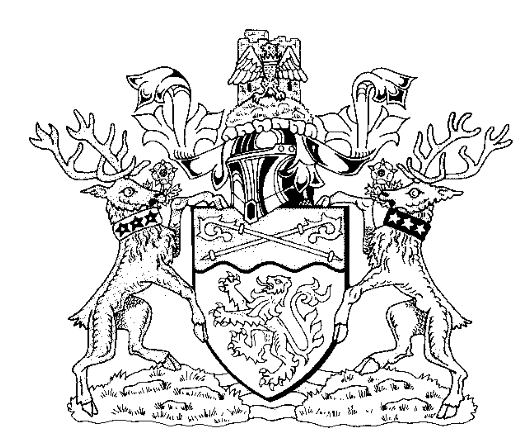 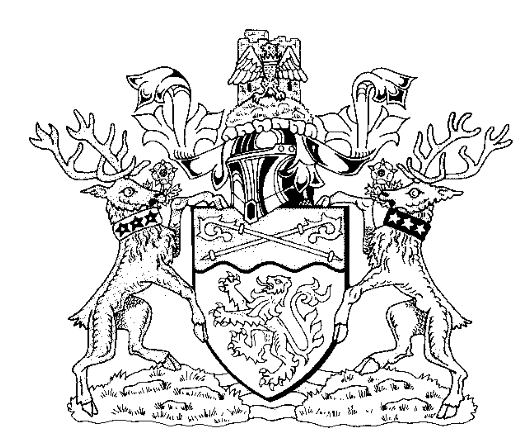 Dear Sirs THE LANCASHIRE ADVANCED ENGINEERING AND MANUFACTURING ENTERPRISE ZONE (SAMLESBURY) LOCAL DEVELOPMENT ORDER NO. 2 (2014) (LDO): PRIOR NOTIFICATION OF DEVELOPMENT  Temporary limited capacity foam mixing plant with associated storage, crushing and screening for the purposes of recycling and removing arisings from plot preparation earthworks at Land adjacent to the Academy for Skills and Knowledge Sir Frederick Page Way Samlesbury Enterprise Zone Blackburn. I refer to your Prior Notification submission for the above developments to accord with the terms of Local Development Order No. 2 (2014). Thank you for your submission and supporting documentation.  Following assessment I am pleased to confirm that this Authority considers that the development constitutes permitted development under Lancashire Advanced Engineering and Manufacturing Enterprise Zone (Samlesbury) Local Development Order No. 2 (2014).It is considered that proposal is acceptable  to facilitate future development. Please note that this determination has been made with reference to the relevant documents submitted with the application.  Construction should be in line with the document agreed in writing. I trust this is of assistance but if you have any queries please do not hesitate to contact me.  Yours faithfully JOHN MACHOLC HEAD OF PLANNING SERVICES  Sent by email to  	 	Chief Executive: Marshal Scott CPFA Directors: John Heap B.Eng. C. Eng. MICE,  Nicola Hopkins MTCP MRTPI,   Jane Pearson CPFA  e-mail: john.macholc@ribblevalley.gov.uk my ref: JM/3/2022/0290 your ref:  date:  29/03/2022 Council OfficesCLITHEROE Lancashire   BB7 2RA Switchboard: 01200 425111 Fax: 01200 414487 www.ribblevalley.gov.uk 